Investimenti nelle aziende agricole. AREE INTERNEAvviso Pubblico Allegato 5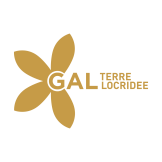 DICHIARAZIONE SOSTITUTIVA DELL’ATTO DI NOTORIETA’(Art. 46 - 47 D.P.R. 28 dicembre 2000, n. 445)Il/la sottoscritto/a __________________________________ cod. fisc. ____________________________ nato/a a ______________________________ Prov. _________________________ il __________________ e residente a _______________________ prov. _____ in via ______________________________n°______, tel. ___________________ mobile ______________________ fax ___________________________, Nella sua qualità di: agricoltore____________________ P.IVA _______________________  pec __________________*rappresentante legale (forma associata) _______________________ P.IVA  ___________________ pec _____________________________* con sede in __________________________ Prov. ______ via ____________________________ n. __________ , titolare di: domanda singola di sostegnoconsapevole che incorrerà in sanzioni penali nel caso di dichiarazioni non veritiere, di formazione o uso di atti falsi e nella perdita dei benefici (ai sensi degli artt. 75 e 76 del DPR n.445/2000) DICHIARAdi impegnarsi a certificare almeno il 50% della produzione: biologica;regimi unionali, (regolamento UE 1151/2012 e Regolamento UE 665/2014) e nazionali;regimi facoltativi del tipo: ______________________.Luogo e data, _______________	  Il dichiarante	        ____________________*(L’indicazione della PEC è obbligatoria e deve essere riferita esclusivamente alla ditta/società)* (Ai sensi dell’art. 38 del DPR n. 445/2000, la sottoscrizione non è soggetta ad autenticazione ove sia apposta alla presenza del dipendente addetto a riceverla ovvero la richiesta sia presentata unitamente a copia fotostatica, firmata in originale, di un documento d’identità del sottoscrittore).